En 2022, vous avez la possibilité d’affecter directement ce solde à notre lycée sans passer par un intermédiaire.Merci de bien vouloir compléter ce bordereau afin de vous transmettre un reçu libération permettant de justifier votre acquittementDate :                                                                                                                              Cachet de l’entrepriseNom / Prénom du signataire :                                                                                                         Signature TRESOR PUBLIC                                          RELEVÉ D’IDENTITE BANCAIRE PARTIE RÉSERVÉE AU DESTINATAIRE DU RELEVÉLe relevé ci-dessous est destiné à être remis à vos créanciers ou débiteurs, français ou étrangers, appelés à faire inscrire des opérations à votre compte (virements, paiements des quittances, etc….)Identifiant national de compte bancaire – RIBIBAN (international Bank Account  Numbre)Titulaire du compte :LP LYCEE DES METIERS J.B. COROT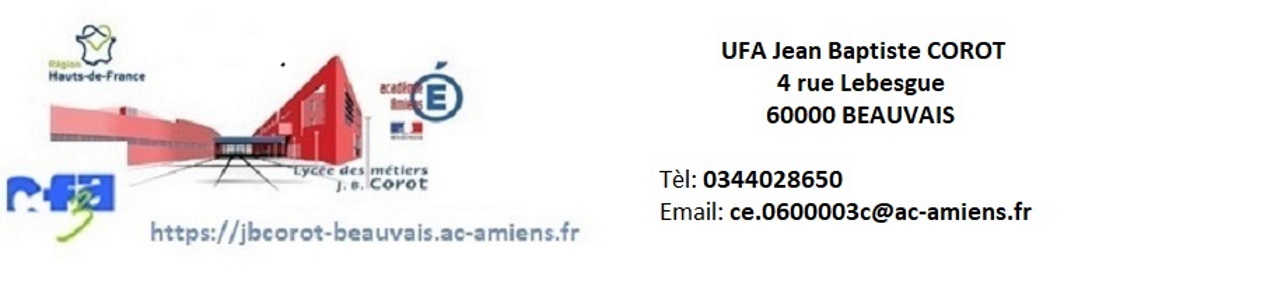 Bordereau de versementTaxe Apprentissage2022  Code banqueCode guichetN° compteClé RIB10071600000000100300546FR7610071600000000100300546